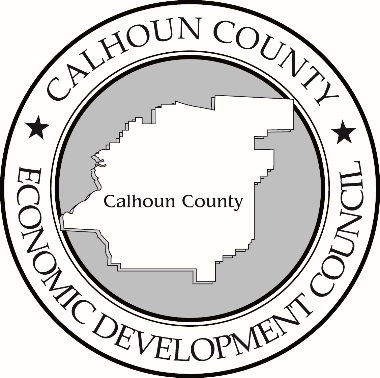 Industrial DirectoryManufacturing CompaniesAnniston, AL  36202256-237-3536Aerospace Coatings International, LLC	370 Knight Drive	P.O. Box 7340	Oxford, AL  36203	John Bryant, General Manager	jbryant@aerocoatings.com 	Farley Fink, Human Resources 	ffink@aerocoatings.com 	Chris Russell, Continuous Improvement Manager	crussell@aerocoatings.com 	Phone……………….…256-241-2750	Web site……………….www.aerocoatings.com  	Emp.   130 	FAA certified repair station for aircraft componentsAmerican Heat Treating	3008 Red Morris Parkway	Anniston, AL  36207	Jennifer McPeek	jennifer@ahtalabama.com 	Phone……………….…509-987-7702	Web site……………….www.rexht.com  	Emp.   15 	Heat treating servicesAnniston Army Depot	7 Frankford Avenue	Anniston, AL  36201	Phil Trued, Chief of Staff	Phillip.m.trued.civ@mail.mil 	Thyris Banks, Depot Operations 	Thyris.D.Banks.civ@mail.mil 	Phone……………….…256-741-5266	Web site……………….www.anad.army.mil  	Emp.   4100 	Factory rebuild of combat vehicles (Strykers, tanks  	and artillery), bridging, small arms, and ammunition	handling.API Packaging Solutions	2510 Electronics Dr.	P.O. Box 216	Anniston, AL  36202	Randall Rigsby, President/CEO	rrigsby@api4design.com 	Phone……………….…256-831-6603	Web site……………….www.solutionsbyapi.com  	Emp.   60 	Corrugated and solid fiber boxes, contract package 	assemblyAssociated MetalCast, Inc.	787 H.J. Bentley Jr. Parkway	P.O. Box 7695	Oxford, AL  36203	Ron Douglas, President	rdouglas@associatedmetalcast.com	Jon Douglas, Vice Predisdent of Operations	jdouglas@associatedmetalcast.com 	Devon Bell, CFO 	dbell@associatedmetalcast.com 	Kristen Key, Human Resources	kkey@associatedmetalcast.com	Phone……………….…256-831-8000	Web site…………….www.associatedmetalcast.com  	Emp.   125 	Casting fabrication-machine shopAuto Custom Carpets	310 East Hamric Dr.	Oxford, AL 36203	P.O. Box 1350	Anniston, AL  36202	Keith Howell, Vice President	kahowell@accmats.com  	Talesia Dalrymple, Human Resources Manager	tdalrymple@accmats.com 	Phone……………….…256-236-1118	Web site……………….www.accmats.com  	Emp.   170 	Manufacturer of automotive flooringB.R. Williams Trucking	2339 Alabama Highway 21 South	P.O. Box 3310	Oxford, AL  36203	Greg Brown, CEO	greg.brown@brwilliams.com 	Kristi Yates, Director of Customer Service 	kristi.yates@brwilliams.com  	Shannon Butler, Human Resources Manager	Shannon.butler@brwilliams.com 	Phone……………….…256-831-5580	Web site……………….www.brwilliams.com  	Emp.   310 	Long-haul and local trucking services; warehousing, 	storage, distributionBAE Systems	2101 West 10th Street	Anniston, AL  36201	Malcolm Williams, Site Director	malcolm.williams4@baesystems.us	Sherry Williams	sherry.williams@baesystems.com	Nancy Forrester, Program Manager	nancy.fergison@baesystems.com 		Phone…………….…256-235-9676	Web site……………….www.baesystems.com  	Emp.   450 	Military track and components, military armored 	vehicleBear & Son Cutlery, Inc.	1111 Bear Blvd. S.W.	Jacksonville, AL  36265	Ken Griffey, Jr., President	kgriffey@bearandson.com 	Phone……………….…256-435-2227	Web site……………….www.bearandsoncutlery.com                  	Emp.   48 	Hunting and collector knife manufacturerBennett Lumber Company LLC	111 Old Ladiga Road	P.O. Box 307	Piedmont, AL  36272	James W. Bennett, President	james@bennettlumberco.com 	Lee Hubbard, Vice President 	lee@bennettlumberco.com 	Phone……………….…256-447-9663	Web site………….www.bennettlumberco.com  	Emp.   70 	LumberyardBlastcrete Equipment, LLC	2000 Cobb Ave	P.O. Box 1964	Anniston, AL 36201	Mr. Tripp Farrell, President	tripp@blastcrete.com		Scott Knighten, Vice President/CFO	scott@blastcrete.com \ 	Phone……………. 1-877-792-8530	Web site………… https://blastcrete.com 	Emp.	Premium concrete pumps and concrete mixer pumpsBoozer Laminated Beam Company	1600 W 16th St.	P.O. Box 1945	Anniston, AL 36202	Bud Owsley, CEO	bud@boozerbeam.com  	Michael Courtney, Plant Manager	michael@boozerbeam.com 	Emily James, Customer Relations	ejames@boozerbeam.com 	Phone…………….256-237-2875	Web site…………www.boozerbeam.com	Emp.	    50	Glulam wood beamsBridgewater Interiors, LLC	1 Bridgewater Dr.	10200 AL Highway 202	Eastaboga, AL  36260	Dezi Hamilton, Plant Manager	dezi.m.hamilton@bridgewater-interiors.com 	Kelvin Wright	kelvin.d1.wright@adient.com 	Debra Tyson, Human Resource Manager	Debra.d.tyson@adient.com 	Phone……………….…256-240-7900	Web site…………….www.bridgewater-interiors.com  	Emp.   390 	Seat systems for the Honda PilotCarfair Composites	1861 Electronics Drive	Anniston, AL  36207 	David Curl, Production Manager	david_curl@newflyer.com	April Morgan, Human Resources	April.Morgan@carfaircomposites.com 	Phone……………….…256-403-2794	Web site………………. www.carfaircomposites.com 	Emp.   Fiber-reinforced plastic (FRP) design and composites technologyCarmin Industries	1350 Francis Street W	P.O. Box 115	Jacksonville, AL  36265	Bob Hirneisen, COO	bob@waterjet.net 	Mona Hirneisen, CFO 	mona@waterjet.net 	Phone……………….…256-435-8626	Web site……………….www.waterjet.net  	Emp.   16 	Laser/waterjet cutting, metal fab Ceva Animal Health (formerly known as Biomune Co)	1900 Coleman Rd	Anniston, AL 36207	John Carrozza,Operations Manager	Phone……………….… 256-835-5678	Web site……………….www.ceva.us 	Emp.    	Manufacturer of poultry vaccine productsChanger & Dresser	1527 ITC Way	Anniston, AL  36207	Kevin Third, General Manager	kevin.third@changer-dresser.com 	Phone……………….…256-832-4392	Web site……………….www.changer-dresser.com  	Emp.   20 	Resistance welding suppliesCircle A Manufacturing	7115 U.S. Hwy 431	Alexandria, AL 36250	Jack Lyle	jack.lyle@circlea.net 	Phone……………….… 256-770-9340	Web site………………www.circlea.net/home-new/ 	Emp.  	Manufacturer of bulk feed delivery equipmentCVG Alabama	50 Nances Creek Industrial Park Blvd	P.O. Box 566		Piedmont, AL	36272		Dan Flanary, Plant Manger	Dan.Flanary@cvgrp.com 	Phone……………….… 256-447-9051     Web site……………….www.cvgrp.com 	Emp.   45 	Heavy duty truck seatsDoncasters Southern Tool	508 Hamric Drive West	P.O. Box 7610	Oxford, AL  36203	Jeff Glenning, Plant Manager	jglenning@doncasters.us      Deidre Rainwater, Human Resource Advisor	drainwater@doncasters.us 	Phone……………….…256-831-2811	Web site……………….www.doncasters.com  	Emp.   250 	Investment castings mfg. metal components for OEM 	companies for gas turbine, aerospaceEastman	702 Clydesdale Avenue	Anniston, AL  36201	Chad Moore, Plant Manager	Chadmoore@eastman.com 	Carol Kirk, Community Outreach 	cakirk@eastman.com 	Cindy Martin, Human Resource Manager	csmartin@eastman.com 	Phone……………….…256-231-8447	Web site……………….www.eastman.com 	Emp. 76	Chemical manufacturingEMSCO, Inc. South	1501 Sentinel Drive	Anniston, AL  36207	Jimmy Horton, Vice President/General Manager	jhorton@emsco.com 	Phone……………….…256-835-1700	Web site……………….www.emsco.com  	Emp.   18 	Repair facility for foundry industryFabArc Steel Supply Inc.	111 Meadow Lane	P.O. Box 7280	Oxford, AL  36203	Tony Pugh, President	tonypugh@fabarc.com	Chris Rowe, Director of Training & Promotions	chris.rowe@fabarc.com 	Bonita Ballew, Human Resources 	bonita@fabarc.com 	Phone……………….…256-831-8770	Web site……………….www.fabarc.com  	Emp.   305 	Structural steelFITCO	103 National Drive	Anniston, AL  36207	Jason Shell, Plant Manager	Jshell@fitco.com 	Laura Rowe, Human Resources 	lrowe@fitco.com 	Phone……………….…256-835-3217	Emp.   126 	Chicken broth for Campbell's Soup from poultry	processingGarcy Manufacturing LLC	1000 Garcy Blvd.	Piedmont, AL  36272	Sam Tunstall, Owner	sam.tunstall@garcy.com 	Jenny Tunstall, Co-Owner, Human Resource Manager	jenny.tunstall@garcy.com 	Phone……………….…256-447-9016	Web site……………….www.garcymanufacturing.com  	Emp.   43 	Manufacturer of office, hotel, and store fixturesGeneral Dynamics Land Systems	7 Frankford Avenue	P.O. Box 829	Bynum, AL  36253	Jody Pridgen, Plant Manager	pridgenj@gdls.com 	Mike Queen, Human Resources	queen@gdls.com 	Phone……………….…256-238-8425	Web site……………….www.gdls.com  	Emp.   350 	Build the Stryker armored wheeled vehicles &	logistic support, Abrams materials & warehousingGeneral Dynamics OTS, Inc.	1425 Commerce Blvd.	Anniston, AL  36207	Darryl Konsler, Plant Manager	Shane Price, Production Manager	Shane.price@gd-ots.com 	Tammy Jones, Human Resources 	Tammy.jones@gd-ots.com 	Phone……………….…256-835-1660	Web site……………….www.gd-ots.com  	Emp.   230Gold Bond Building Formerly NGC Industries, LLC	4811 U.S. Hwy. 78 West	Oxford, AL  36203	Tommy Wilson, Plant Manager	tommyw@goldbondbuilding.com 	Cindy Cable, Human Resources	normanb@goldbondbuilding.com 	Phone……………….…256-831-6900	Web site……………….www.goldbongbuilding.com  	Emp.   78 	Linerboard paper manufacturingHood Packaging	1400 Sentinel Drive	Anniston, AL  36207	Manny Bonilla, Production Manager	mebonilla@hoodpkg.com	Mysti Bannister Human Resource Manager	mbannister@hoodpkg.com 	Phone……………….…256-835-3707	Web site……………….www.hoodpkg.com  	Emp.   50 	Graphic art and pre-print for flexible packagingHoward Core Company, LLC	99 Symphony Lane	Anniston, AL  36205	Alex Weidner, Managing Partner	alex@howardcore.com 	Phone……………….…256-235-8200	Web site……………….www.howardcore.com  	Emp.   40 	Musical instrument manufacturingHuron Valley Steel Corp.	820 Ware Street	Anniston, AL  36201	Tom Bonds, Vice President	bondst@hvsc.net 	Shawna Dears, Human 	Resource Manager	dearss@hvsc.net 	Phone……………….…256-238-1746	Web site……………….www.hvsc.net  	Emp.   106 	Recycled nonferrous metalsInnotex	2397 Harts Ferry Rd.	Ohatchee, AL  36271	Justin Shake, Plant Manager 	justin.shake@innotexprotection.com 	Stephanie King, Human Resource Manager	stephanie.king@innotexprotection.com 	Phone……………….…256-892-2980	Web site……………….www.innotexprotection.com 	Emp.   72 	Fire resistant clothingIndustrial Plating Company	1300 Clydesdale Ave	Anniston, AL 36201		Barry Craig, Owner		bcraig@ipcchrome.com  			Phone……………….…256-237-8647	Web site………………. www.industrialplatingco.com  	Emp.    	Industrial hard chrome platingIndustrial Tool & Supply	1800 Hillyer Robinson Industrial Pkwy		Anniston, AL 36207	 			Phone……………….…256-831-3500	Web site…………www.industrialtoolandsupply.com  	Emp.    	Power tool replacementsInternational Automotive Components	318 Pappy Dunn Blvd.	Anniston, AL  36205	Alan Williams, Human Resources	awilliams@iacgroup.com 	 			Phone……………….…256-820-8288	Web site……………….www.iacna.com  	Emp.   360 	Tier 1 automotive supplierInterstate Sheet Metal Company	1515 ITC Way	P.O. Box 69	Anniston, AL  36202	Hank Smith, President	sales@interstatelaser.com 	Phone……………….…256-831-0590	Web site……………….www.interstatelaser.com  	Emp.   60	Metal fabrication/laser cuttingKobay South LLC	5470 McIntosh Road	Oxford, AL  36203	(1414 Golden Springs Rd. PMB240 Ann. 36207)	Steve Underhill, Plant Manager	Steve.Underhill@kobay.ca 	Phone……………….…256-405-4807	Web site……………….www.kobayenstel.com  	Emp.   54 	Automotive stampingKronospan	1 Kronospan Way	Eastaboga, AL  36260     John Connell, Human Resources	John.connell@kronoflooring.com       Frances McCormick, Human Resources     f.mccormick@kronospanusa.com         Phone……………….…256-741-8755	Web site……………….www.kronospanusa.com  	Emp.   420 	Medium Density Fiberboard and FlooringLaser Fabrication & Machine Co., Inc.	14055 Hwy. 431 South	P.O. Box 709	Alexandria, AL  36250	Alvin Thacker, President	sales@laserfabrication.com 	Alyson Orth, Human Resource-Administration 	alyson@laserfabrication.com 	Phone……………….…256-892-1600	Web site……………….www.laserfabrication.com  	Emp.   57 	Laser and waterjet cutting, metal fabrication,	machining, welding & assemblyLee Brass Company	1800 Golden Springs Road	P.O. Box 1229	Anniston, AL  36202	Brent Bowles, General Manager	bbowles@leebrass.com       Tony Schillaci, Plant Controller	tschillaci@leebrass.com	Carol Shears, Human Resource Manager	carol.shears@leebrass.com 	Phone……………….…256-831-2501	Web site……………….www.leebrass.com  	Emp.   145 	Manufacture brass castings for plumbing, industrial,	marine and OEM'sM & H Valve Company	605 West 23rd Street	Anniston, AL  36201	Olivier Marietta, General Manager	olivier.marietta@mh-valve.com	Jon Pollard, VP of Operations – Anniston Group	jon.pollard@tylerunion.com 	Phone……………….…256-237-3521	Web site………………. www.mh-valve.com  	Emp.   200 	Manufacture fire hydrants and valves; foundryMauser  USA, LLC	1800 Coleman Road	Anniston, AL  36207	Brian Borders, Plant Manager	Brian.borders@mauserpackaging.com 	Lindsey Grissett, Human Resources	Lindsey.grissett@mauserpackaging.com 	Joey Milford, SHEQ	Joey.milford@mauserpackaging.com 	Phone……………….…256-831-8441	Web site………………. www.mauserpackaging.com 	Emp.   45 	Bulk containersMJB Wood Group	1608 Frank Akers Road	Anniston, AL	36207		Scott Griggs, President & CEO	sgriggs@mjbwood.com	Chris Mosher		cmosher@mjbwood.com		Phone……………….…	Web site……………….www.mjbwood.com 	Emp.	 Build wood paneling for golfcarts, seatsMultimetco	1610 Frank Akers Road	Anniston, AL  36207	Ed Banas, Plant Manager	ed@multimetco.com	Julie Daugherty, Business Development	Julie@multimetco.com 	Phone……………….…256-831-8300	Web site………………. www.multimetco.com  	Emp.   75 	Reclaim platinum, palladium and rhodium from scrap	automotive catalystsNew Flyer	106 National Drive	Anniston, AL  36207	Tom Munn, General Manager	tom_munn@newflyer.com 	Danielle Presley, Workforce Development 	danielle.presley@nfigroup.com 	Phone……………….…256-831-4296	Web site……………….www.newflyer.com  	Emp.   750 	Manufacturer of mass transit buses and electric	buses;Vehicle Innovation CenterNOV/ Ameron	1860 Electronics Drive	Anniston, AL  36207	Mike Mize, General Manager	Michael.mize@nov.com 		Phone……………….…256-835-3490	Web site………………. www.nov.com  	Emp.   20 	Manufacturer of decorative concrete polesParker Hannifin Corp.	2651 Hwy. 21 North	Jacksonville, AL  36265	Sean Grey, Operations Manager	sgrey@parker.com	Cayce Grimes, Human Resource Manager	cayce.grimes@parker.com 	Phone……………….…256-435-2130	Web site………………. www.parker.com  	Emp.   100 	Precision instrumentation valves & systemsPPC (formerly Communication Associates)	1750 Coleman Road	Anniston, AL	36207		Johan Alexandersson, Plant Manager	johan.alexandersson@ppc-online.com	Phone……………….…256-835-0900	Web site………………. www.caisolutions.com	Emp.   18 	Electronic componentsRenaissance Manufacturing Group	260 Central Castings Drive	Anniston, AL 36206	Chuck Glasgow, Plant Manager	Chuck.Glasgow@ren-mfg.com  	Joe Foster, Human Resource Manager	joseph.foster@ren-mfg.com	Suzanne Cooper, Human Resources	Suzanne.cooper@ren-mfg.com	Phone……………. 256-624-1133	Web site………. www.ren-mfg.com	Emp.   90	Caster of multi-ferrous metalsSoteria Suppressors	28 West 10th Street	Anniston, AL 36201	 	Phillip Dean			pdean@soteriasilence.com 	Steve Dean	sdean@soteriasilence.com 			Phone……………….…256-403-2457	Web site…………www.solteriaeng.com  	Emp.    	Manufacturer of firearm components and accessoriesS & S Transport 	1609 Frank Akers Road	Anniston, AL 36207	 	Don Fortner			Don_Fortner@sstransport.com 	Phone……………….…701-746-8484	Web site…………www.sstransport.com  	Emp.    	Freight trucking companySouthern Custom Exhibits of Alabama, Inc.	1416 Commerce Blvd.	Anniston, AL  36207	Greg B. Morrow, President	gmorrowsce@gmail.com 	Levi Raven, Design Director 	lravensce@gmail.com 	Derrick Palmer, Project Manager	dpalmersce@gmail.com 	Phone……………….…256-835-9377	Web site………www.southerncustomexhibits.com	Emp.   22 	Museum exhibits such as Flight 93 Memorial, US	National ParksSouthern Metal Processing Co., Inc.	130 Allred Lane	P.O. Drawer 3327	Oxford, AL  36203	James B. Ulrey, Jr., President/CEO	julreyjr@southern-metal.com 	Brant Locklier, Vice President Administration	blocklier@southern-metal.com  	Phone……………….…256-831-8130	Web site……………….www.southern-metal.com  	Emp.   72 	Industrial filter & metal cleaning servicesStryker Trailers	4971 AL Highway 21 North	Piedmont, AL  36272	elizabeth@strykertrailers.com 	Phone……………….…256-228-5535	Web site……………….www.strykertrailers.com  	Emp.   60 	Manufacturer of utility trailersThe Supply Room	230 Supply Room Road	P.O. Box 7277	Oxford, AL  36203	Art Hathorn Jr., President	artj@srmail.net 	Tim Barton, General Manager	tim@srmail.net 	Phone……………….…256-835-7676	Web site……………….www.supplyroom.com  	Emp.   80 	Military insignia, police insignia, flags, embroidery,	EngravingTyler Union	1501 West 17th Street	P.O. Box 309	Anniston, AL  36202	Jon Pollard, VP of Operations – Anniston Group	jon.pollard@tylerunion.com 	Judy Harrison, Human Resources 	judith.harrison@tylerunion.com 	Phone……………….…256-240-4252	Web site……………….www.tylerunion.com  	Emp.   480 	Ductile, iron, watermain fittings; foundryValley Machine Company	100 VMC Drive	Alexandria, AL  36250	Brad Carr, President	vmcbc@cableone.net 	Phone……………….…256-820-3440	Web site………………. www.valleymachineco.com 	Emp.   65 	Machine and fabrication, job shopVulcan Materials, Southern Division	582 Mccullars Lane	Alexandria, AL 36250	Brad Carr, President	vmcbc@cableone.net 	Phone……………….…256-892-3192	Web site………………. www.vulcanmaterials.com 	Emp.   	Producer of construction aggregatesYKK-TapeCraft Corporation	200 Tape Craft Drive	P.O. Box 2027	Oxford, AL  36203	Anita Andrews, Sr. Managers Operations	anitaandrews@ykk.com 	Khaled El-Zeaiter, Human Resources 	KhaledEl-Zeaiter@ykk-tapecraft.com 	Brent Pritchard, Vice President of Sales	brentpritchard@ykk.com 	Phone……………….…256-835-9045	Web site...………. www.tapecraft.ykkamericas.com/ 	Emp.   170 	Narrow fabrics (webbing) manufacturer